АДМИНИСТРАЦИЯ ГАВРИЛОВСКОГО СЕЛЬСОВЕТА САРАКТАШСКОГО РАЙОНА ОРЕНБУРГСКОЙ ОБЛАСТИП О С Т А Н О В Л Е Н И Е_________________________________________________________________________________________________________01.06.2020 				с. Гавриловка		        № 49-пО внесении изменений и дополнений в постановление от 03.07.2017 № 29-п «О создании патрульно-маневренных групп на территории муниципального образования Гавриловский сельсовет Саракташского района Оренбургской области»В соответствии с Федеральными Законами от 06 октября . № 131-ФЗ «Об общих принципах организации местного самоуправления в Российской Федерации», от 21 декабря . № 69-ФЗ «О пожарной безопасности», от 21 декабря . № 68-ФЗ «О защите населения и территорий от чрезвычайных ситуаций природного и техногенного характера», постановлением Правительства Оренбургской области от 11 апреля . № 258-п «О мерах по обеспечению пожарной безопасности на территории Оренбургской области в весенне-летний период 2017 года», методических рекомендаций Главного управления МЧС России по Оренбургской области «По созданию и организации работы патрульных, патрульно-маневренных, маневренных групп и патрульно-контрольных групп»  1. Внести в постановление администрации Гавриловского сельсовета от 03.07.2017  № 29-п «О создании патрульно-маневренных групп на территории муниципального образования Гавриловский сельсовет Саракташского района Оренбургской области» следующие изменения:           1. Приложение № 2 изложить в новой редакции согласно приложению к настоящему постановлению.         2. Настоящее постановление вступает в силу со дня его подписания  и подлежит размещению на официальном сайте администрации Гавриловского сельсовета Саракташского района Оренбургской области.       3. Контроль за исполнением настоящего постановления оставляю за собой.Глава Гавриловского сельсовета                                              Е.И. ВарламоваПриложение к постановлениюадминистрации Гавриловского сельсоветаот 01.06.2020 № 49-пСостав патрульно-маневренных групп Гавриловского сельсовета Саракташского района Оренбургской области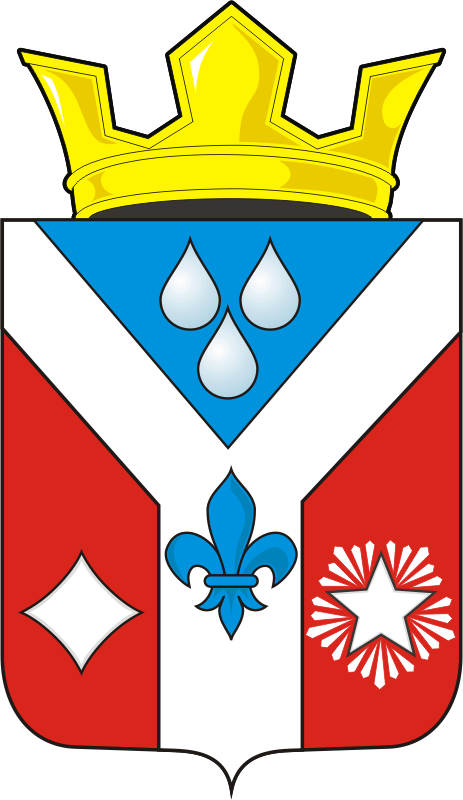 Разослано:Членам патрульно-маневренных групп, прокурору района, отделу надзорной деятельности и профилактической работы по Саракташскому и Беляевскому районам, администрации района№ групп ыНаселенные пунктыФ.И.О.патрульного, должностьДолжность1с. ГавриловкаВарламова Елена ИвановнаРуководитель группыГлава Гавриловского сельсоветаЕлисеев Евгений ВладимировичЧлен группыКомандир ДНД администрации сельского поселенияБелоус Александр ВладимировичЧлен группычлены подразделений добровольной пожарной охраны, волонтеры (по согласованию)2Д. БулгаковоАбанова Агилля КуатовнаРуководитель группыСтароста (по согласованию)Жанзакова Асия ТлепгалеевнаЧлен группычлены подразделений добровольной пожарной охраны, волонтеры (по согласованию)3Д. ПравдаЖумалеев Николай АндреевичРуководитель группыСтароста (по согласованию)Иванов Юрий НиколаевичЧлен группыволонтеры (по согласованию)4Д. РодникиСуслов Дмитрий АлексеевичЧлен группыволонтеры (по согласованию)